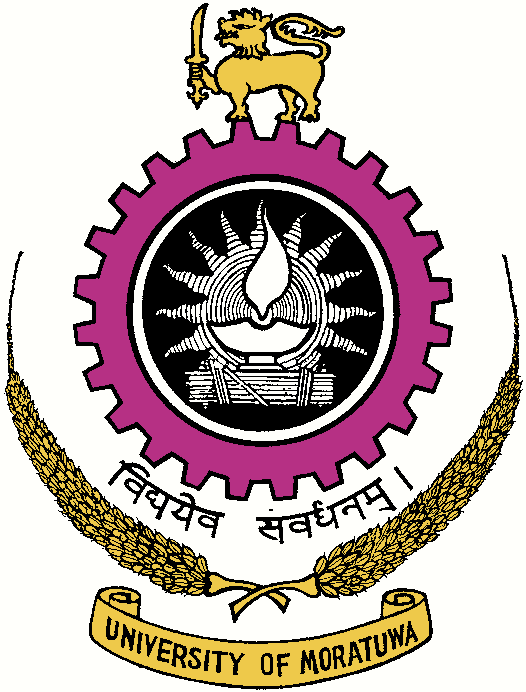 VACANCIESUNIVERSITY OF MORATUWASRI LANKAUniversity of Moratuwa will entertain applications for the under mentioned posts from suitably qualified persons upto 21st July, 2023. Due to the present situation, selected applicants will be recruited after obtaining the approval of the Department of Management Services of the Ministry of Finance.FACULTY OF MEDICINEDepartment of AnatomySenior Lecturer Grade I/ Senior Lecturer Grade II/ Lecturer (Unconfirmed)/ Lecturer (Probationary)Areas of Expertise –AnatomyDepartment of Biochemistry and Clinical ChemistrySenior Lecturer Grade I/ Senior Lecturer Grade II/ Lecturer (Unconfirmed)/ Lecturer (Probationary)                      Areas of Expertise - BiochemistryClinical ChemistryDepartment of PhysiologySenior Lecturer Grade I/ Senior Lecturer Grade II/ Lecturer (Unconfirmed)/ Lecturer (Probationary)                      Areas of Expertise - PhysiologyDepartment of PharmacologySenior Lecturer Grade I/ Senior Lecturer Grade II/ Lecturer (Unconfirmed)/ Lecturer (Probationary)                                            Areas of Expertise - Pharmacology Department of Microbiology and ParasitologySenior Lecturer Grade I/ Senior Lecturer Grade II/ Lecturer (Unconfirmed)/ Lecturer (Probationary)                                            Areas of Expertise - Microbiology ParasitologyDepartment of Community Medicine and Family MedicineSenior Lecturer Grade I/ Senior Lecturer Grade II/ Lecturer (Unconfirmed)/ Lecturer (Probationary)                                            Areas of Expertise - Community MedicineFamily MedicineDepartment of Pathology and Forensic MedicineSenior Lecturer Grade I/ Senior Lecturer Grade II/ Lecturer (Unconfirmed)/ Lecturer (Probationary)                      Areas of Expertise - Pathology Forensic Medicine Department of Medicine and Mental Health Senior Lecturer Grade I/ Senior Lecturer Grade II/ Lecturer (Unconfirmed)/ Lecturer (Probationary)                                            Areas of Expertise - MedicineMental HealthDepartment of Surgery and AnesthesiaSenior Lecturer Grade I/ Senior Lecturer Grade II/ Lecturer (Unconfirmed)/ Lecturer (Probationary)                           Areas of Expertise - Surgery AnesthesiaDepartment of Pediatrics and NeonatologySenior Lecturer Grade I/ Senior Lecturer Grade II/ Lecturer (Unconfirmed)/ Lecturer (Probationary)                                            Areas of Expertise - Pediatrics Neonatology Department of Medical EducationSenior Lecturer Grade I/ Senior Lecturer Grade II/ Lecturer (Unconfirmed)/ Lecturer (Probationary)                                            Areas of Expertise - Medical EducationDepartment of Medical TechnologySenior Lecturer Grade I/ Senior Lecturer Grade II/ Lecturer (Unconfirmed)/ Lecturer (Probationary)                                            Areas of Expertise –Medical TechnologySALARY SCALES#(a)	Senior Lecturer Grade I	-	Rs.91,310 – 7 X 2,170 – 106,500 p.m. [U-AC 3(I)]  			will be placed on the initial salary step of Rs. 91,310 /- p.m.			Academic Allowance# of 151% of salary will be paid(b)	Senior Lecturer Grade II	-	Rs.79,360 – 11 X 1,630 – 97,290 p.m. [U-AC 3 (II)] 			will be placed on the initial salary step of Rs.79,360 /- p.m			Academic Allowance# of 151% of salary will be paid (c)	Lecturer (Unconfirmed)	-	Rs.69,580 – 5 X 1,630 – 77,730 p.m. [U-AC 3(III)]  			will be placed on the initial salary step of Rs. 69,580 /- p.m.			Academic Allowance# of 131% of salary will be paid(d)	Lecturer (Probationary)	-	Rs.54,600 – 10 X 1,335 –67,950 p.m. [U-AC 3(IV)]  			will be placed on the initial salary step of Rs.54,600 /- p.m. 			Academic Allowance# of 115% of salary will be paid#	Salary and Academic Allowance will be paid according to the University Grants Commission Circular No. 17/2016	(v) dated 01.06.2018 and No. 17/2016 (vi) dated 14.06.2018, Commission Circular No. 13/2017 dated 15.06.2017 and Department of Management Services Circular No. 04/2016 dated 18.08.2016. #	In addition to the above salary, cost of living allowance and other approved allowances will be paid to the selected 	candidate/s.Applications should be sent only online and further particulars and application forms along with the handout could be downloaded from the University web site – https://uom.lk/vacancies up to 21st July, 2023. Online applications should be submitted to reach Senior Assistant Registrar, Establishments Division, University of Moratuwa, on or before the closing date (21st July, 2023) of applications.Applicants from the University System/Government Departments/Corporations and Statutory Boards should channel their applications with the recommendation of the Heads of their respective Institutions, using form ‘A’ and attaching the scan copy of the same.Applications received after the closing date and incomplete applications and applications not submitted in prescribed format of the University of Moratuwa will be rejected without intimation.RegistrarUniversity of MoratuwaMoratuwa22.06.2023	